9-ое заседание  27-созыва                    ҠАРАР                                                                          РЕШЕНИЕ29 ноября 2016 г № 69О назначении публичных  слушаний по проекту бюджета сельского поселения Мутабашевский сельсовет на 2017 год и плановый период 2018 и 2019 годов      Руководствуясь статьёй 28 Федерального закона от 06.10.2003 №131-ФЗ «Об общих принципах организации местного самоуправления в Российской Федерации», Уставом сельского поселения Мутабашевский сельсовет в  целях учета мнения жителей сельского поселения Мутабашевский сельсовет муниципального района  Аскинский район Республики Башкортостан, Совет сельского поселения Мутабашевский сельсовет РЕШИЛ:         1. Назначить 5 декабря 2016 г публичные слушания по проекту решения Совета сельского поселения«О бюджете  сельского поселения Мутабашевский сельсовет муниципального района Аскинский район Республики Башкортостан на 2017 год  и на плановый период 2018 и 2019 годов» в форме открытого заседания в 12 часов 00 минут в здании администрации сельского поселения Мутабашевский сельсовет по адресу: с.Старый Мутабаш,ул.Центральная,д.29.         2.Сформировать комиссию по организации и проведению публичных слушаний в следующем составе:2.1.Файзуллин Азат Галимзянович– председатель комиссии (по согласованию);2.2.Ахматгалиева Марина Камильевна - секретарь комиссии (по согласованию);            2.3.Халиуллин Мударис Фатхинурович(депутат избирательного округа № 1)– член комиссии (по согласованию);2.4.Ногоманов Флюр Фамиевич - (депутат избирательного округа № 3) – член комиссии (по согласованию).         3.Установить, что граждане, проживающие на территории сельского поселения Мутабашевский сельсовет , и иные заинтересованные лица могут ознакомиться с проектом бюджета сельского поселения Мутабашевский сельсовет на 2017 год и плановый период 2018 и 2019 годов в администрации сельского поселения Мутабашевский сельсовет по адресу: Республика Башкортостан, Аскинский район, с.Старый Мутабаш,ул.Центральная,д.29- в рабочие дни до 5 декабря 2016 года с 9 часов 00 минут до 16 часов 00 минут .        4.Установить, что предложения граждан по проекту бюджета на 2017 год принимаются в письменной форме секретарем комиссии по организации и проведению публичных слушаний по рабочим дням до 5 декабря 2016 года с 9.00 до 16.00 по адресу: Республика Башкортостан, Аскинский район, с.Старый Мутабаш,ул.Центральная,д.29        5.Комиссии по организации и проведению публичных слушаний во взаимодействии с Администрацией сельского поселения Мутабашевский сельсовет обеспечить организацию и проведение публичных слушаний по проекту бюджета на 2017 год.              6.Обнародовать настоящее решение  на информационном стенде в здании Администрации  сельского поселения Мутабашевский сельсовет  по адресу: Республика Башкортостан, Аскинский район , с.Старый Мутабаш, ул.Центральная,д.29      7. Контроль за исполнением  настоящего решения возложить на комиссию Совета сельского поселения Мутабашевский сельсовет муниципального района Аскинский район  Республики Башкортостан по бюджету, налогам и вопросам собственности.Глава сельского поселения Мутабашевский сельсовет муниципального района Аскинский район Республики БашкортостанА.Г.ФайзуллинБАШКОРТОСТАН РЕСПУБЛИКАҺЫАСКЫН  РАЙОНЫМУНИЦИПАЛЬ РАЙОНЫНЫҢМОТАБАШ  АУЫЛ  СОВЕТЫАУЫЛ  БИЛӘМӘҺЕ СОВЕТЫ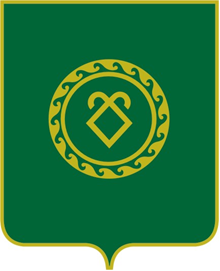 СОВЕТ  СЕЛЬСКОГО ПОСЕЛЕНИЯМУТАБАШЕВСКИЙ СЕЛЬСОВЕТМУНИЦИПАЛЬНОГО РАЙОНААСКИНСКИЙ РАЙОНРЕСПУБЛИКИ  БАШКОРТОСТАН